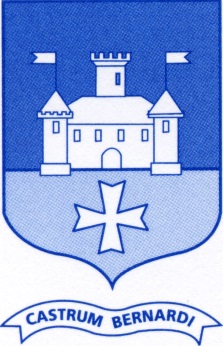 REVUE DE PRESSESUD OUEST ET CHARENTE LIBREDU 01 DECEMBRE 2014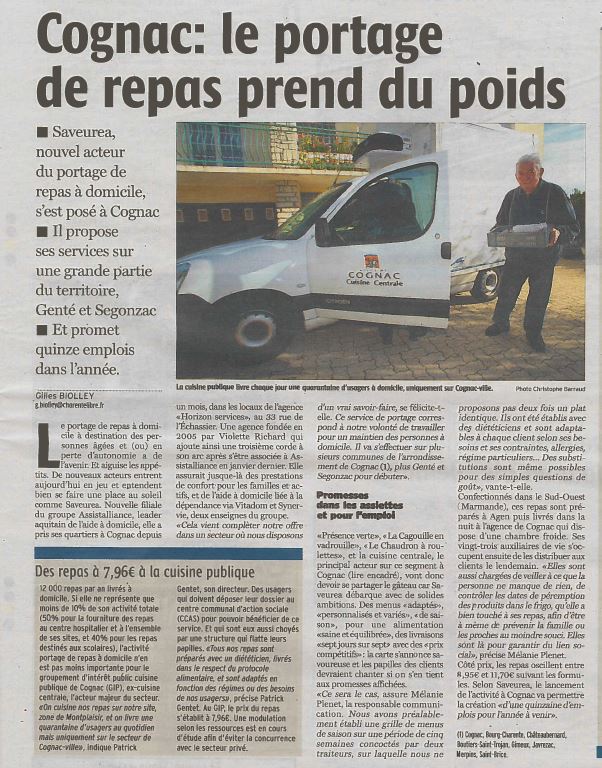 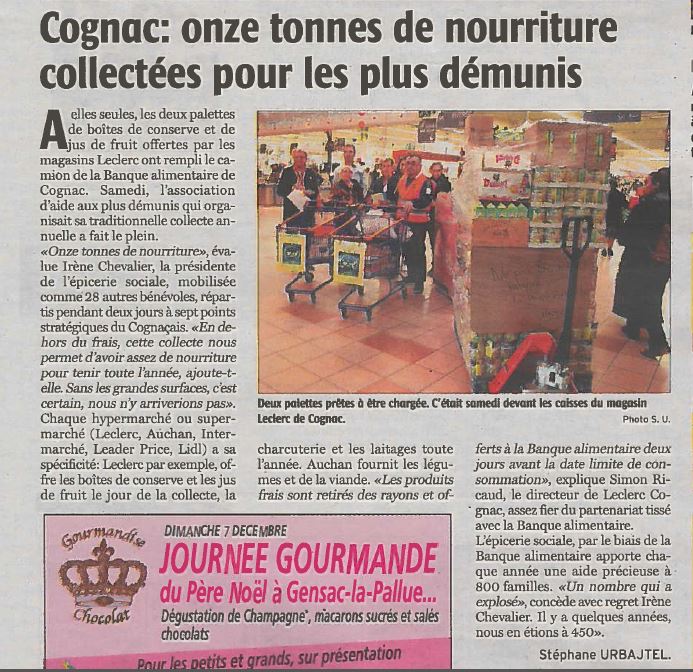 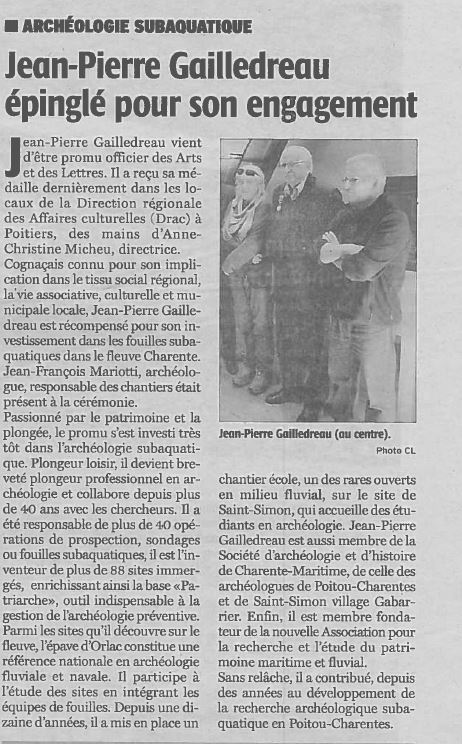 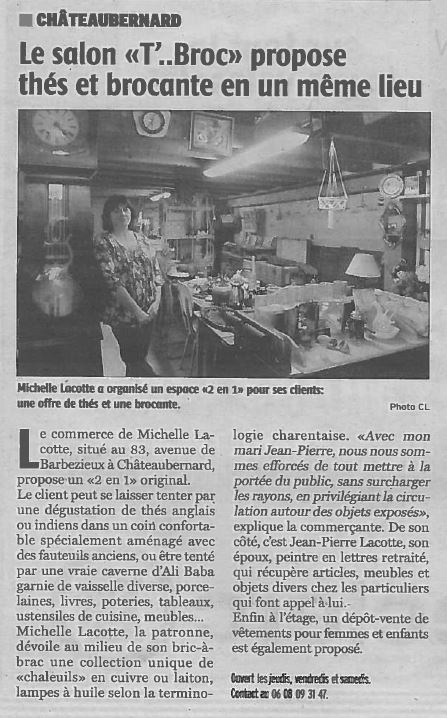 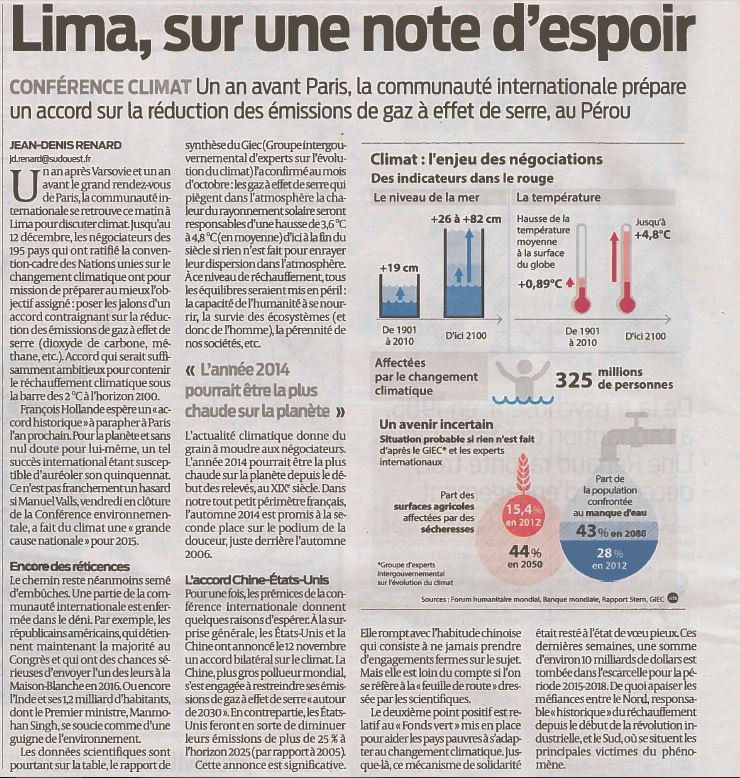 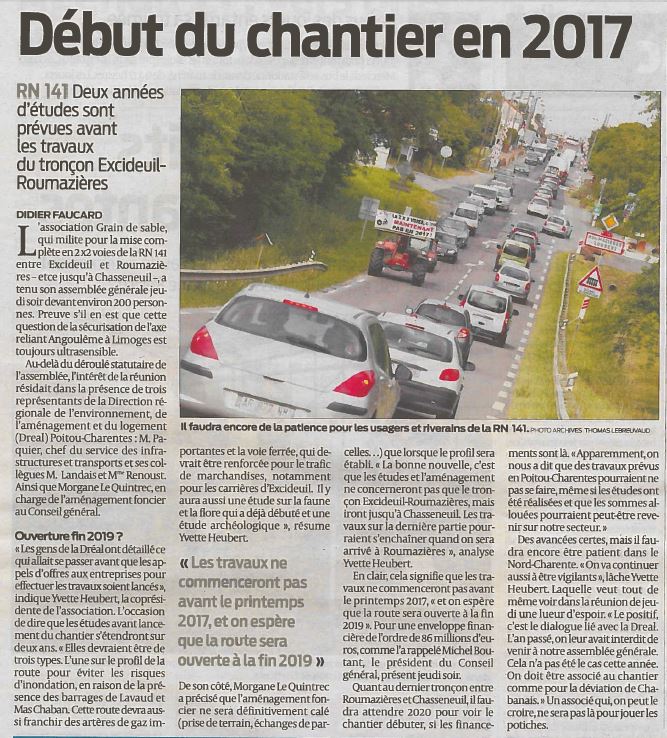 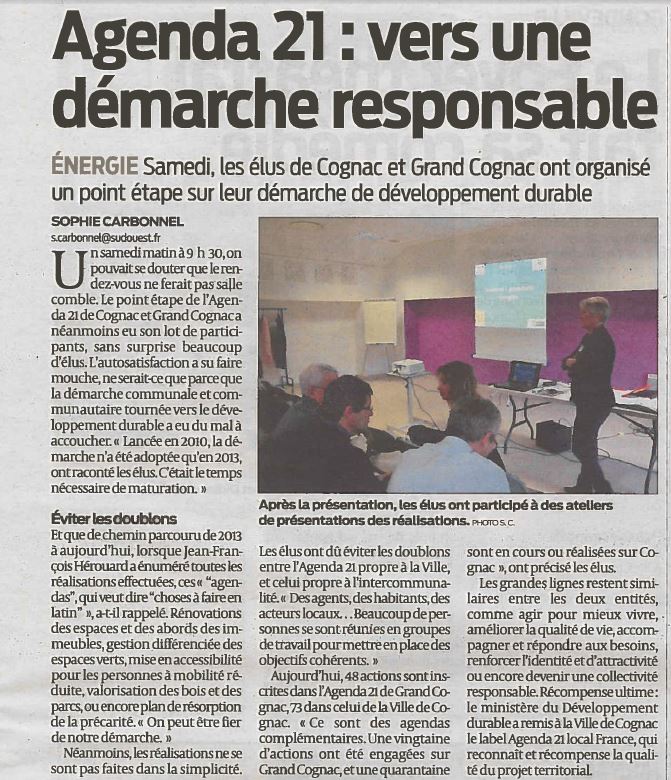 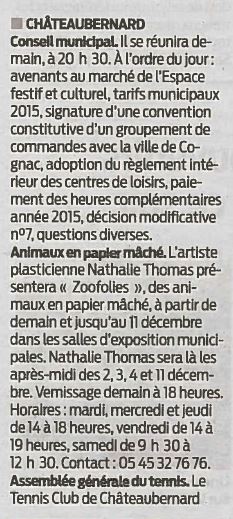 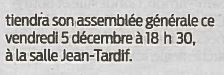 FOOTBALL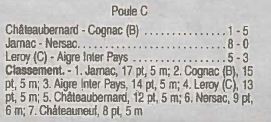 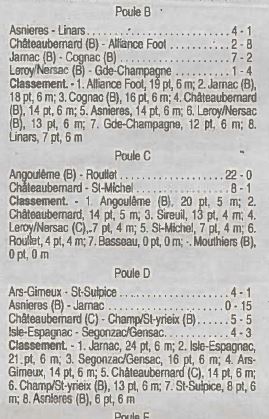 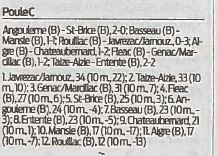 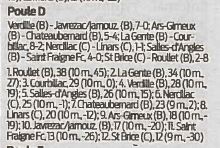 